2851 Camino del Rio South, Suite 300						     jstanleymft@gmail.com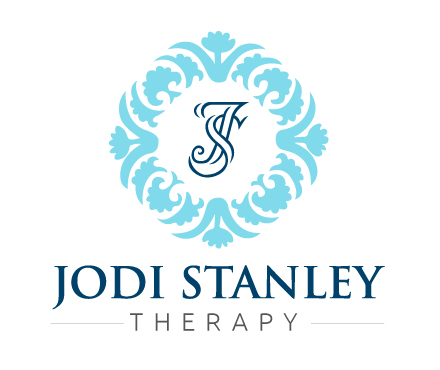 San Diego, CA 92108								                  jstanleymft.comT: 619.559.9614										      LMFT #45244Name of person initiating therapy:________________________________________________________________Birthdate:__________________________________ Age:__________ Email:_______________________________Home Phone:____________________________Cell:________________________Work:_____________________Ok to leave a message? Home Phone:   Y    N       Cell:   Y     N      Work:   Y     NAddress:_________________________________City:_________________ State:_______ Zip:________________Employer:___________________________________ Occupation:________________________________________Name(s) of others who may be attending sessions:_________________________________________________Birthdate:__________________________________ Age:__________ Email:_______________________________Home Phone:____________________________Cell:________________________Work:_____________________Ok to leave a message? Home Phone:   Y    N       Cell:   Y     N      Work:   Y     NAddress (if different from above):___________________________City:_________________ State:_______ Zip:_______Employer:___________________________________ Occupation:________________________________________Person to notify in case of emergency:____________________________________________________________Phone:_____________________________________ Relationship to you:__________________________________Your medical doctor and/or psychiatrist:Name:______________________________________ Phone:___________________________________________Who were you referred by?______________________________________________________________________Who currently lives in your home?_______________________________________________________________Briefly summarize your reason(s) for seeking therapy:____________________________________________________________________________________________________________________________________________Circle all that apply to you:Depressed Mood/sadness		Low Energy		Tearfulness		Excessive GuiltDifficulty Concentrating 		Irritability		Low Motivation		FatigueSleeping Difficulties		Appetite Changes		Change in Weight		Feel WorthlessFeeling Lonely			Low Self-Esteem		Suicidal Thoughts		Feel like a FailureAnxiety/Stress			Panic Attacks		Anger Problems		Fears/PhobiasHeadaches			Dizziness		Fainting Spells		PalpitationsStomach Trouble			Restlessness		Nightmares		FlashbacksMemory Problems		Alcohol Use		Drug Use		Sexual ProblemsConfusion			Obsessive Thoughts	Indecisiveness		Wild Mood SwingsBody Complaints			Suicide Attempt		Financial Problems	Homicidal ThoughtsOther:________________________________________________________________________________________Have you previously received psychotherapy? If so, when? From whom? ___________________________________________________________________________________________________________________________Have you ever taken psychiatric medications? If so, when? From whom? What medication?____________________________________________________________________________________________________________Family History:Briefly describe significant mental, emotional, or physical conditions experienced by members of your family:__________________________________________________________________________________________________________________________________________________________________________________________